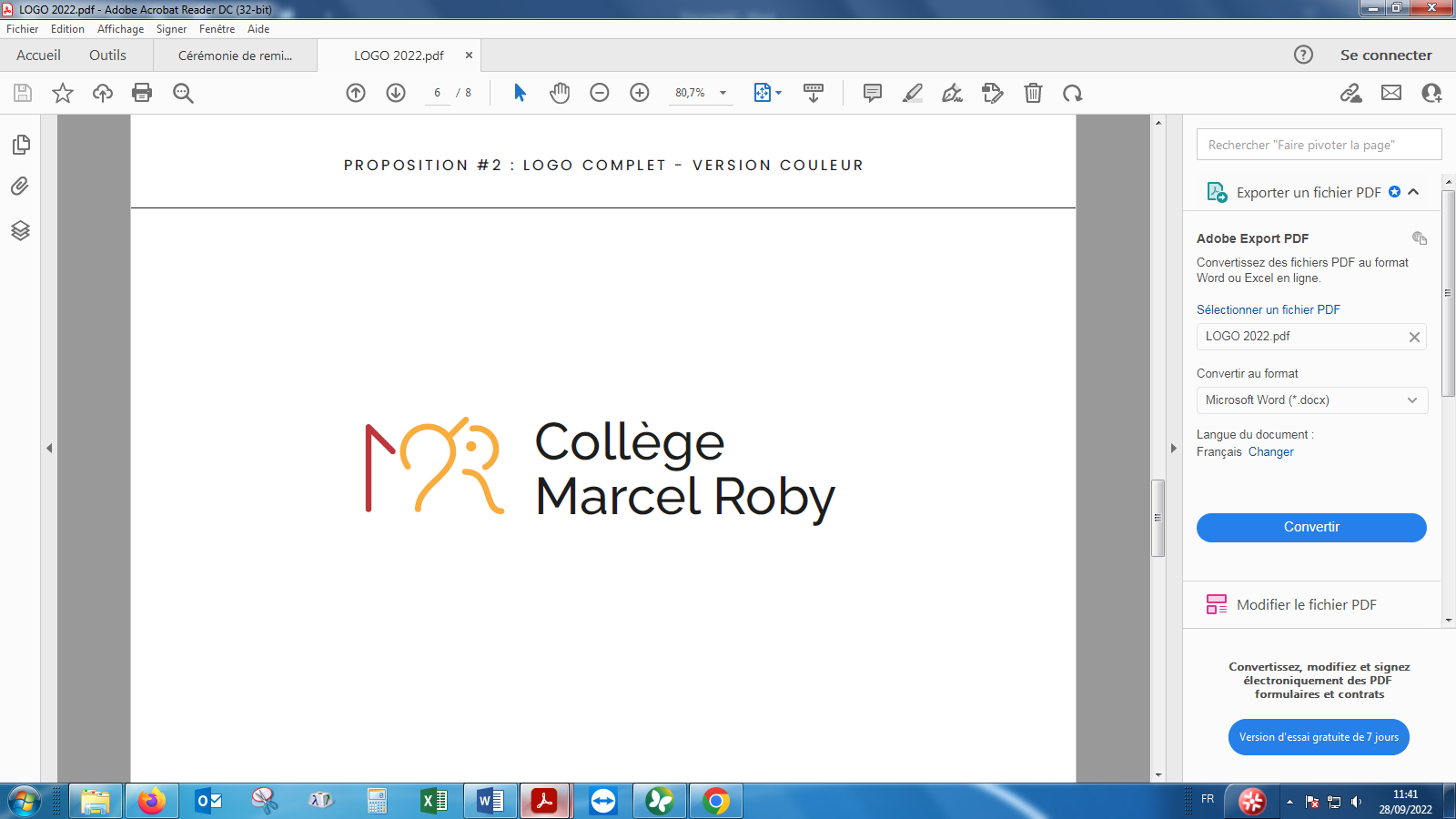 PROJET DE VOYAGE 2023Destination : Tous en Grèce ! Professeur organisateur : Mme KOSZELYK et Mme ZIEZIO Période souhaitée : du 3  Avril 2023  au 7 Avril 2023Mode de transport : AVION Mode d’hébergement  : HOTEL Programme d’activités : Grèce Classique JOUR 1 Vol PARIS/ATHÈNES. Transfert par autocar privé à l'hôtel. Dîner et nuit à ATHÈNES,JOUR 2 : ARGOLIDE Canal de CORINTHE / ÉPIDAURE / MYCÈNESJOUR 3 : OLYMPIE OLYMPIE, site, musée Archéologique, musée des Jeux Antiques, monument Pierre de Coubertin. Déjeuner. Possible visite du musée d’Archimède. Traversée du golfe de CORINTHE de RION à ANTIRION. Dîner et nuit à DELPHES. JOUR 4 : DELPHES Petit-déjeuner à l’hôtel. DELPHES, musée et sanctuaire d’Apollon. Déjeuner. Visite du monastère d’OSSIOS LOUKAS ou du nouveau musée archéologique de THÈBES. Dîner et nuit à ATHÈNESJOUR 5 : ATHÈNES - VOL ATHÈNES/PARIS Nombre d’élèvesNombre d’accompagnateursNombre total de participants58 élèves 563